Introduction: Benefits of free trade and globalisationWhat are ‘trading blocs’?How is protectionism applied?FREE TRADE:Most common forms of trade barriers are:TARIFFSQUOTAS VOLUNTARY TRADE RESTRAINTSWhen any of these are used, this is called PROTECTIONISMBenefits of free trade:Consumer are offered a much wider choice of goods and servicesCountries/countries canrely on imports of raw materials for an industryPotential for increase in industrialisation for developing economiesImporting can make domestic firms more competitiveCountries specialise in what they are good at (comparative advantage) Specialisation leads to economies of scaleLiving standards should increase if people are able to buy products more cheaply than if they had to just buy in their own country Specialisation and trade:Just as people specialise (i.e. division of labour), so do countries. Influences on specialisation include land and climate, availability of raw materials, and the level of training and expertise of the workforce. Firms generate mass production by specialising and surpluses are traded with other countries.Interdependence between trading countries exists because specialisation means a country’s resources are not being used by firms to make other items it needs. More and more attempts to reduce international trade restrictions: it is a major factor driving the ‘globalisation’ process.Globalisation is:Globalisation:Major impact on business ac__________Increasing use of Internet reduces national boundariesReduces protection and makes firms more competitiveTrade areas and trading blocs dominate international trade:NAFTA (the North American Free Trade Agreement) was formed in 1994 between the USA, Canada, Mexico, and created the world’s largest free trade zone with a population of about 400 million and a GDP amounting to a third of the world’s total GDP. ASEAN (the Association of Southeast Asian Nations) consists of countries in Southeast AsiaOPEC (the Organisation of the Petroleum Exporting Countries) is a cartel of 12 countries (2010) seeking to protect the cartel members’ interest by, for example, ensuring stable oil prices in order to avoid unnecessary fluctuations in income.BRIC (Brazil, Russia, India and China) comprises more than a quarter of the world’s land area and about 40% of its population, although they do not have a formal political or economic alliance like the E.U., and do not form an official trading bloc. The growing __________ class in these countries is demanding more consumer goods and services; and the speed of improving the infrastructure, and developing advanced telecommunications, is increasing the demand for _______ materials. Russia and Brazil are expected to become major world suppliers of raw materials such as iron ore (Brazil) and oil and natural gas (Russia). China and India are expected to be dominant in manufacturing and increasingly expanding into the tertiary sector. MIST (Mexico, Indonesia, South Korea and Turkey) are seen as the next wave of developing countries to make large impacts on production and con_________. Each country specialises and has industry leaders in certain sectors:Mexico benefits from its geographical position with USA; Indonesia has a large population; South Korea specialises in electronics and is near to China and Japan with a stable government;Turkey has a large young population as is next to the E.U. (and may join it) as well as connected to the Middle East oil producing countries. EU (European Union)BLOCS may agree to impose barriers on other blocs. ------------------------------------------------Countries cannot produce certain items efficiently (e.g. tropical foodstuffs in the UK climate) and so free trade leads to greater consumer choice. Free Trade occurs when the movement of goods and services between countries is not restricted in any way. Specialisation and free trade allow firms to gain productive efficiency through economies of scale.Countries may restrict free trade from taking place:The government of a country uses protectionism for one or more purposes, as the table illustrates. As we have discussed, a government may also need to protect against the ‘dumping’ of goods from the overseas competitors who are exporting at low prices to establish market penetration. A government also has available the other protectionist methods: EMBARGOES (refusing to trade certain items for political or military reasons) or PROCUREMENT POLICIES (to ‘buy from within’)Can you name some current embargoes that you are aware of?Protectionism counters (is opposite/against) the benefits of free trade – there can be less choice, higher prices for consumers and reduced competition from inefficiency. There is also a danger that if one country adopts protectionist measures, others will follow, thereby reducing overall world trade. GLOBALISATION OF MARKETS:The following factors influence how an entrepreneur assesses the nature and attractiveness of an overseas market:An effective global strategy can help a firm to gain competitive advantages when entering overseas marketsGlobal strategies include:Greater efficiencyProduct life cycles can be extended by selling in new growth marketsGreater operational flexibility – production costs can be moved, e.g. as exchange rates fluctuateEconomies of scaleCross-subsidisation between countries - Reduced riskIncreased diversificationStronger trading positionFirms that limit trading at home markets only are involved in domestic marketing. This strategy carries the risk that a firm – by ignoring overseas market activity – may suddenly find than an emerging global competitor launches its product in the home market. Global strategy requires global marketing, where firms need to identify, reconcile or take advantage of differences from market to market. As in home markets, a firm may concentrate on a market niche. 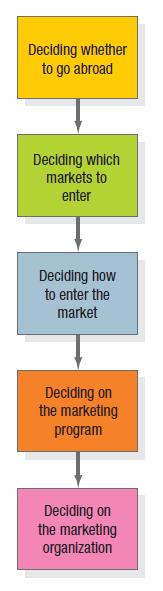 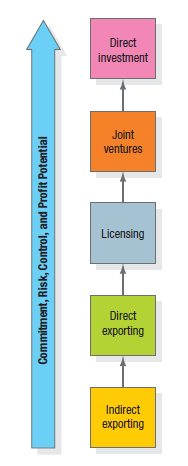 Major Decisions in International Marketing				 Five modes of entry into foreign marketsDeciding to go abroadWorksheet summary quiz and activity:Explain what globalisation is?Voluntary trade restraints are seen as a form of self-regulation. Why would an industry/organisation do this to themselves?True or False (Mark an X)Summary of the worksheet in your own words (in English and Chinese):Vocabulary check:Business structure – free trade & globalisationIs globalisation a good thing?Summarise the ASEAN trading blocDiscuss some features of the E.U.:Purpose of protectionismPossible approachTo improve the country’s balanceofpayments by reducing importsQUOTAS: physical limits placed on amounts allowed into the countryTo protect the exchange rateEXCHANGE CONTROLS: limit on the amount of foreign currency bought by firms/individualsTo raise revenueTARIFFS – taxes on imports making them more expensive than home-based goodsTo safeguard domestic employment and ‘infant industries’ not yet strong enough to compete with imported competitor productsSUBSIDIES – financial support to industries to improve their competitive positionAvailability of natural resourcesState of technological developmentCultural differencesLevel of economic developmentExchange rate fluctuationsPrices of commodities and other itemsGovernment policies and political stabilityPhysical accessibility and locationQuality and availability of labourWhat elements would need to be considered for a firm’s global marketing?Some international markets present better profit opportunities than the domestic marketThe company needs a larger customer base to achieve economies of scaleThe company wants to reduce its dependence on any one marketThe company decides to counterattack global competitors in their home marketsCustomers are going abroad and require international serviceThe company might not understand foreign preferences and could fail to offer a competitively attractive productThe company might not understand the foreign country’s business cultureThe company might underestimate foreign regulations and incur unexpected costs (LOF/The company might lack managers with international experienceThe foreign country might change its commercial laws, devalue its currency, or undergo a political revolution and expropriate foreign propertyI will choose a random student to answer a questionTrueFalseA government may decide to have a ‘buy from within’ policy. This is an embargo.The M in M.I.S.T stands for Malaysia.China is part of OPEC.Infant industries may receive protection from their government. P.I.G.S is an acronym sometimes given to struggling Eurozone countries. They are southern European countries. EnglishChineseProcurement SubsidyVoluntaryCartelRestraints